14.05.2020Witam Was serdecznie Zajączki i Rodzice!!!!Na dobry początek trochę zabawy przy muzycehttps://www.youtube.com/watch?v=935UBEm0gg0Dzisiaj porozmawiamy o Europie i o krajach należących do Unii Europejskiej.Europa to kontynent w  którym znajduje się nasza ojczyzna Polska. Sąsiadujemy z innymi państwami. Pola tych państw wyznaczone są przez granice.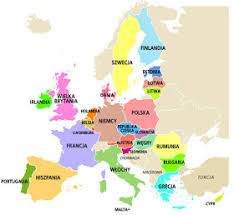 1. Zapraszam do obejrzenia filmiku o Unii Europejskiejhttps://www.youtube.com/watch?v=h58YVP1Zvmw2. A tak wygląda Flaga Unii Europejskiej- spróbujcie na niej policzyć wszystkie gwiazdki.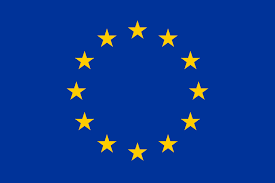 3.Wysłuchajcie hymn Unii Europejskiej- "Oda do radości" - Ludwiga van Beethovenahttps://www.youtube.com/watch?v=cud7I8o0Jns4. Praca plastycznaJeżeli podoba się Wam ten pomysł,  macie chęć i potrzebne materiały plastyczne -zapraszam do wykonania plakatu.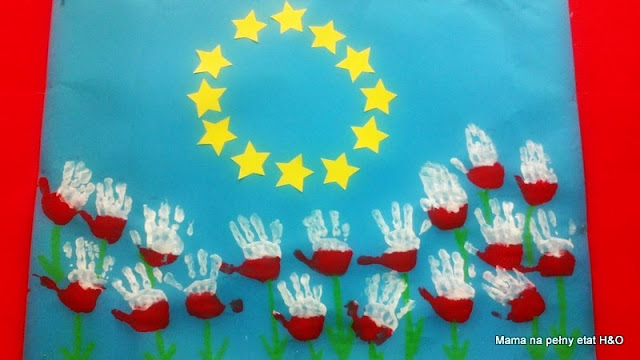 Karty pracy na dziś4-latki  cz.2  s.46, 475-latki  cz.4   s.34, 35Dla chętnych Zajączków- spróbujcie ułożyć puzzlehttps://puzzlefactory.pl/pl/puzzle/graj/dla-dzieci/234953-flaga-unii-europejskiejI to tyle na dzisiaj- do zobaczenia jutro. Trzymajcie się !!!!!!!!Pozdrawiamy --p. Beata i p. Marzena